 Case Background	On April 1, 2016, Florida Power & Light Company (FPL) filed a petition for approval of 2016 revisions to its underground residential and commercial differential tariffs and associated charges. These tariffs represent the additional costs FPL incurs to provide underground service in place of overhead service. The Commission has jurisdiction over this matter pursuant to Sections 366.03, 366.04, 366.05, and 366.06, Florida Statutes (F.S.). Discussion of IssuesIssue :	  Should FPL’s proposed underground differential tariffs be suspended?Recommendation:  Yes. Staff recommends that the tariffs be suspended to allow staff sufficient time to review the petition and gather all pertinent information in order to present the Commission with an informed recommendation on the tariff proposals. (Ollila)Staff Analysis:  Staff recommends that the tariffs be suspended to allow staff sufficient time to review the petition and gather all pertinent information in order to present the Commission with an informed recommendation on the tariff proposals.Pursuant to Section 366.06(3), F.S., the Commission may withhold consent to the operation of all or any portion of a new rate schedule, delivering to the utility requesting such a change a reason or written statement of good cause for doing so within 60 days. Staff believes that the reason stated above is a good cause consistent with the requirement of Section 366.06(3), F.S.Issue :	  Should this docket be closed?Recommendation:  This docket should remain open pending the Commission’s decision on the proposed tariffs. (Janjic)Staff Analysis:  This docket should remain open pending the Commission’s decision on the proposed tariffs.State of Florida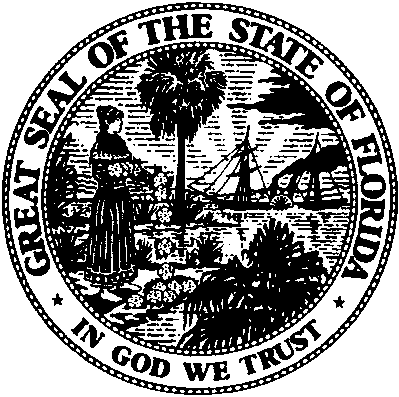 State of FloridaPublic Service CommissionCapital Circle Office Center ● 2540 Shumard Oak Boulevard
Tallahassee, Florida 32399-0850-M-E-M-O-R-A-N-D-U-M-Public Service CommissionCapital Circle Office Center ● 2540 Shumard Oak Boulevard
Tallahassee, Florida 32399-0850-M-E-M-O-R-A-N-D-U-M-DATE:April 22, 2016April 22, 2016April 22, 2016TO:Office of Commission Clerk (Stauffer)Office of Commission Clerk (Stauffer)Office of Commission Clerk (Stauffer)FROM:Division of Economics (Ollila)Office of the General Counsel (Janjic)Division of Economics (Ollila)Office of the General Counsel (Janjic)Division of Economics (Ollila)Office of the General Counsel (Janjic)RE:Docket No. 160071-EI – Petition for approval of 2016 revisions to underground residential and commercial differential tariffs, by Florida Power & Light Company.Docket No. 160071-EI – Petition for approval of 2016 revisions to underground residential and commercial differential tariffs, by Florida Power & Light Company.Docket No. 160071-EI – Petition for approval of 2016 revisions to underground residential and commercial differential tariffs, by Florida Power & Light Company.AGENDA:05/05/16 – Regular Agenda – Tariff Filing – Interested Persons May Participate05/05/16 – Regular Agenda – Tariff Filing – Interested Persons May Participate05/05/16 – Regular Agenda – Tariff Filing – Interested Persons May ParticipateCOMMISSIONERS ASSIGNED:COMMISSIONERS ASSIGNED:COMMISSIONERS ASSIGNED:All CommissionersPREHEARING OFFICER:PREHEARING OFFICER:PREHEARING OFFICER:AdministrativeCRITICAL DATES:CRITICAL DATES:CRITICAL DATES:05/30/16 (60-Day Suspension Date)SPECIAL INSTRUCTIONS:SPECIAL INSTRUCTIONS:SPECIAL INSTRUCTIONS:None